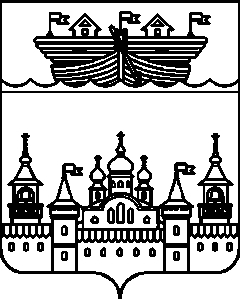 ПОСЕЛКОВЫЙ СОВЕТ Р.П. ВОСКРЕСЕНСКОЕВОСКРЕСЕНСКОГО МУНИЦИПАЛЬНОГО РАЙОНАНИЖЕГОРОДСКОЙ ОБЛАСТИРЕШЕНИЕ28 октября 2019 года	№ 29 Об изменении вида разрешенного использования земельного участка В соответствии с Федеральным законом РФ от 29 декабря 2004 года № 191-ФЗ «О введение в действие Градостроительного кодекса РФ», Положением о публичных слушаниях, утвержденным решением поселкового совета от 06.03.2015 года № 4 поселковый Совет р.п.Воскресенское решил:1.Принять к сведению результаты публичных слушаний ( протокол  от  11.10.2019 г.).2.Согласовать изменение вида разрешенного использования  «для ведения личного подсобного хозяйства»  на «магазины» земельного участка с кадастровым номером  52:11:0110017:1362 площадью 200  кв.м, находящийся по адресу: Российская Федерация Нижегородская область, Воскресенский муниципальный район городской поселение рабочий поселок Воскресенское, поселок Калиниха, улица Кооперативная  земельный участок 11А, принадлежащий на праве собственности Смирновой Марине Александровне, категория земель – земли населенных пунктов.3. Настоящее решение вступает в силу со дня его официального обнародования.Глава местного самоуправления 							 С.И.Доронин